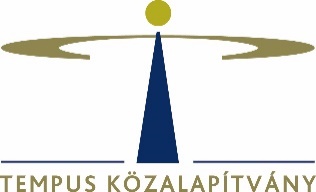 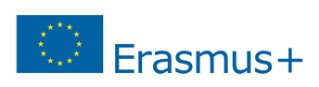 Call for applicationsAdditional financial support for students and staff with disabilities or long-term illnesses participating in the Erasmus+ program2024/2025 and 2025/2026 academic yearsAndrássy University Budapest (AUB) and Tempus Public Foundation are inviting applications for additional support for students or staff with disabilities or long-term illnesses studying/working in higher education who have won an Erasmus+ mobility scholarship in the 2024/2025 or 2025/26 academic years. The aim of the additional support is to provide equal opportunities in the field of higher education for outgoing participants with special needs in the Erasmus+ program.Who can apply?Students and staff who have won an Erasmus+ scholarship for the 2024/2025 or 2025/26 academic years are eligible to apply if they have a disability (e.g. visually impaired, physically disabled, hearing impaired, diabetic, lactose or gluten intolerant or other Erasmus+ participants with other medical conditions) andtheir condition causes a verifiable additional cost of living abroad compared to the average cost of living abroad,or their disability may be a disadvantage in their participation in Erasmus+ mobility. What costs are eligible?Students intending to apply for Additional financial support for students with fewer opportunities under the category "Participants with health conditions", they can apply for it in connection with any health, psychological, learning disability, etc. In such cases, itemized application is required, only medical or other documents (psychology report, etc.) proving the eligibility are compulsory. In the case of higher education staff members or participants who are already eligible for Additional financial support for students with fewer opportunities under other criteria:Additional support may be requested to support additional costs related to mobility to overcome obstacles to participation in the program: these are well-defined, specific expenses that are directly related to relocation, travel, and residence abroad.Only items that arise related to mobility, in connection with a chronic illness or disability are eligible.The Erasmus+ participant cannot finance the eligible costs from any other source. What costs are not eligible?The purpose of the additional support is not to support the usual costs related to the participant’s everyday life (e.g., meals, daily necessities, medicine): i.e., costs that would be incurred in Hungary without mobility are eligible only if they represent a significant additional cost over and above the costs incurred in Hungary.How to applyTo apply, submit the appropriate application form completed in full.Compulsory attachments:Medical history summary or General Practitioner/Specialist certificate to support and validate the medical history summary, confirming the existence of the illness or disability.In the case of a chronic illness, proof of the existence of the illness must be provided by an outpatient form, a final report or a certificate issued by a specialist. This document must include the diagnosis of the illness or disability, the name and address of the place of work of the doctor who issued the document, and the doctor's signature and stamp. The information on the doctor's stamp must be legible.If the applicant downloads the certificate of illness or disability from the EESZT (Egységes Egészségügyi Szolgáltatási Tér – “Single Health Service Space”) or from another source available on the Internet, it must be certified (stamped and signed) by the applicant's general practitioner or doctor administering treatment. The submission of a laboratory or imaging diagnostic report is not necessary and such reports alone, without a diagnosis by a clinical specialist (internist, gastroenterologist, allergist, orthopedic specialist, etc.), cannot be accepted, even if they bear the stamp of a specialist with a clinical laboratory examination. A diagnosis or certificate issued by a general practitioner is sufficient. In the case of a long-standing chronic illness that cannot be cured according to current scientific knowledge, if the applicant is only applying for additional support to maintain his diet, it is sufficient to submit an older medical document if it meets the above criteria.In the case of support for maintaining a special diet, the attached specialist report must include information relevant for the diet, or the need for the diet must be made clear in the diagnosis. The additional costs of maintaining the diet must be supported by information on prices in the destination country. Without supporting documentation, the amount of support requested cannot be considered to be duly justified.in the case of a claim for medication costs, travel, laboratory and/or specialist tests abroad, or medical treatment abroad, a document is required from the treating doctor (general practitioner or the competent specialist), issued not more than three months ago, stating the diagnosis of the illness, andin the case of a request for medication, the medicines used and their dosage (the general practitioner may prescribe up to 3-6 months' supply of medicines if justified.) if the applicant is applying for additional support for follow-up examinations or for travelling home for treatment in Hungary, precise information on the need, reasons and frequency of travel home;in the case of a request for support for laboratory and/or specialist examinations abroad or for medical treatment, the specific proposal for such treatment.The application must be submitted electronically to the coordinator of the sending institution (erasmus@andrassyuni.hu) using the form provided, completed digitally:Documents to be submitted:A digital version of the application form (.xlsx file) completed in fullThe scanned version of the compulsory attachment(s)A signed, scanned version of the individual application formA valid application can only be submitted if it includes the provided application form and the listed compulsory attachments.Deadline for submission of application24 May 202422 November 2024 21 February 202523 May 202521 November 202520 February 2026Evaluation of applications, decision-makingThe formal assessment of the applications is carried out by the sending higher education institution, while the content is assessed by independent medical experts appointed by Tempus Public Foundation. Later correction is not possible. The decision on the applications and the amount of the grant will be determined by the Board of Trustees of Tempus Public within 60 days of the submission deadline,, and there is no possibility of appeal against the decision of the Board of Trustees of TPF.Amount and settlement of the additional supportBased on the summary of the medical history, the medical experts will make a recommendation on the eligibility for the additional financial support, assessed from the point of view of mobility. Applicants should note that the additional support does not always cover all additional costs incurred during mobility.Student mobilityAdditional financial support for students with fewer opportunities under the category "Participants with health conditions": if the need for the additional support is supported by the documents submitted, the amount of the financial support for students is €250 per month. For short-term student mobility, a one-off payment of €100 (for mobility of 1-14 days) or €150 (for mobility of 15-30 days). In this case, no itemised application is necessary, nor is an itemised account of the use of the grant required at the end of the mobility.If the student needs additional support exceeding 250 euros per month for the mobility or has applied for another category in Additional financial support for students with fewer opportunities, additional support may only be applied for with an itemised claim and an itemised account of the use of the grant. In this case, the applicant must list the items in the application form for which they require additional support and the amount of support requested. The application form must indicate the amounts requested for the whole period. Only items closely linked to the stay abroad may be supported. If, based on the documents submitted, the amount of the additional financial support proposed by the medical experts exceeds 250 euros per month, only the amount exceeding 250 euros per month must be accounted for by the outgoing participant, supported by invoices. If the student also receives additional support from Additional financial support for students with fewer opportunities grant, they must account for the total amount indicated by the medical experts.In all cases of mobility of higher education staff, an itemised list of the items requested is required at the time of application and the outgoing staff member must provide invoices to prove the use of the full amount of the additional support awarded at the end of the mobility.  Use of support, settlementFor staff mobility and for student mobility where the additional financial support awarded exceeds €250 per month, the additional support can only be used for the costs requested in the application and approved by the Board of Trustees of Tempus Public Foundation. Proof of use must be provided with an itemised list supported by invoices by the participant at the end of the mobility. Itemised invoices must be submitted by the participant at the end of the mobility.The additional support will be transferred by the sending higher education institution to the supported applicant.For further information, contact your institution’s Erasmus+ coordinator or Tempus Public Foundation (ka131@tpf.hu).Attachments:Application formStudent mobilityAmount of supportForm of applicationSettlementfor study / traineeshipa flat rate of €250/monthflat rateN/Afor short-term student mobilitya one-off amount of €100 (for mobility of 1-14 days), or €150 (for mobility of 15-30 days)flat rateN/Afor requests over €250amount proposed by the medical expertsItemisedItemised list of all other costs on top of the initial €250 For students who also receive fewer opportunities support on other groundsamount proposed by the medical expertsItemisedItemised list for the total amountMobility of higher education staffAmount of supportForm of applicationSettlementMobility of higher education staffAmount of supportForm of applicationSettlementTeaching or training mobilityamount proposed by the medical expertsItemisedItemised list for the total amount